Результаты участия обучающихся г.о. Химки в муниципальном этапе всероссийской олимпиады школьников по общеобразовательным предметам в 2012-2013 учебном году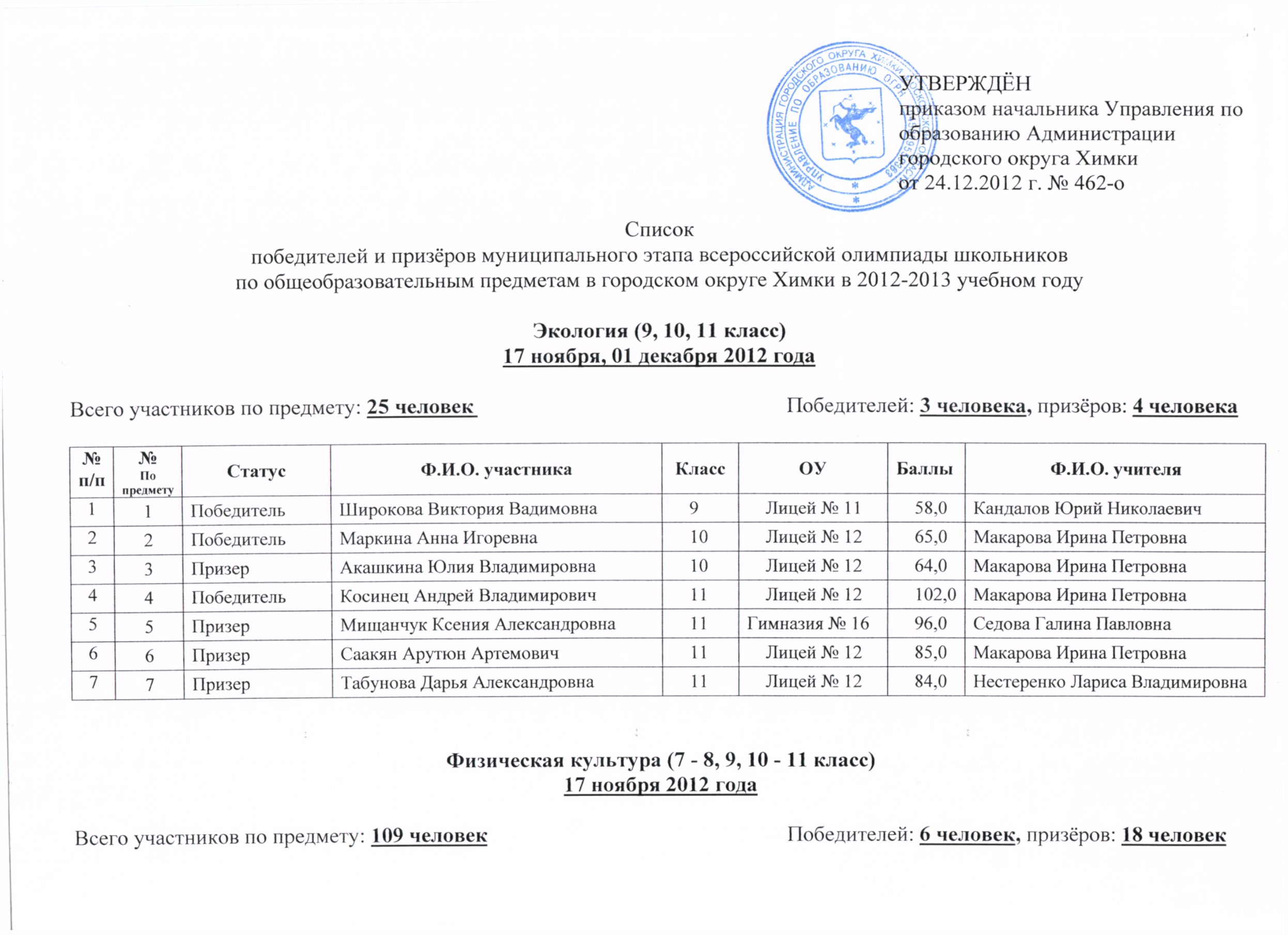 №п/п№По предметуСтатусФ.И.О. участникаКлассОУБаллыФ.И.О. учителя81ПобедительНамазов Антон Карамович8Лицей № 1179,8Марусяк Лариса Анатольевна92ПризерИвахненко Владислав Сергеевич8Лицей № 1077,4Исаков Борис Александрович103ПризерЧопун Егор Анатольевич8Лицей № 1376,1Земскова-Короткова Мария Геннадьевна114ПризерПетров Вячеслав Евгеньевич8Лицей № 1775,3Ворошилов Аркадий Аркадьевич125ПобедительКурашова Ольга Александровнна8Лицей № 1761,8Ворошилов Аркадий Аркадьевич136ПризерСурина Мария Олеговна8СОШ № 560,0Гришаева Елена Николаевна147ПризерКозлова Анна Валерьевна8Лицей № 1158,4Марусяк Лариса Анатольевна158ПризерВельможная Анна Вячеславовна8Лицей № 1353,0Земскова-Короткова Мария Геннадьевна169ПобедительЮгай Кристина Евгеньевна9Лицей № 1576,5Семагина Лариса Васильевна1710ПобедительМальцев Иван Игоревич9Лицей № 1771,0Ковылина Галина Михайловна1811ПризерКузнецов Николай Сергеевич9Лицей № 1764,0Ковылина Галина Михайловна1912ПризерАскинази Илья Петрович9Гимназия № 1662,5Хачатурян Шамир Джумшудович2013ПризерЮсупова Ирина Сергеевна9СОШ № 2262,0Башкирова Ольга Александровна2114ПризерИванова Анна Александровна9Гимназия № 461,3Коваленко Владимир Алексеевич2215ПризерМаковский Леонид Александрович9Лицей № 2153,5Цыганкова Анна Юрьевна2316ПризерКрошкина Анастасия Сергеевна9СОШ № 153,0Маркова Марина Владимировна2417ПризерДавыдова Анастасия Александровна9Лицей № 1751,0Ковылина Галина Михайловна2518ПобедительЧемизова Наталья Алексеевна10Лицей № 1190,7Марусяк Лариса Анатольевна2619ПобедительМожелев Евгений Андреевич11Гимназия № 464,7Головчанская Наталья Леонидовна2720ПризерКим Александр Леонидович10Лицей № 1764,5Ворошилов Аркадий Аркадьевич2821ПризерПолина Любовь Валерьевна11Гимназия № 1659,0Старикова Валентина Александровна2922ПризерБокоева Ксения Тамерлановна10СОШ № 256,4Каверин Сергей Валерьевич3023ПризерБорисова Анастасия Андреевна10СОШ № 856,2Ерофеева Ольга Юрьевна3124ПризерПискунова Кристина Артемовна10Лицей № 1155,9Марусяк Лариса Анатольевна